Α Ι Τ Η Σ Η& ΥΠΕΥΘΥΝΗ ΔΗΛΩΣΗ ΓΙΑ ΕΓΓΡΑΦΗΣΤΟ ΔΗΜΟΤΙΚΟ ΣΧΟΛΕΙΟ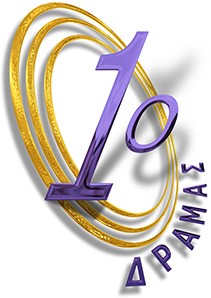 ΣΥΜΠΛΗΡΩΝΟΝΤΑΙ ΑΠΟ ΤΗΝ ΥΠΗΡΕΣΙΑΠρος τη Διεύθυνση του Δημοτικού Σχολείου 2ου, 4ου και 15ου ΚαλαμαριάςΣας παρακαλώ να εγγράψετετ... ……………………………..... μουστα Σχολεία σας.Δηλώνω πως τα στοιχεία και τα δικαιολογητικά που υποβάλλω είναι ορθά, αληθή και ακριβή.  ●  Εξουσιοδοτώ το Σχολείο να αναζητήσει αυτεπάγγελτα το απαραίτητο Πιστοποιητικό Γέννησης	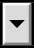 Συνυποβάλλω τα παρακάτω δικαιολογητικά: Βεβαίωση Φοίτησης Νηπιαγωγείου Βιβλιάριο εμβολιασμώνΑποδεικτικό διεύθυνσης κατοικίαςΑίτηση εγγραφής στο Ολοήμερο Πρόγραμμα Ατομικό Δελτίο Υγείας ΜαθητήΑπόφαση ή Συμφωνητικό Επιμέλειας Ιατρική ΓνωμάτευσηΓνωμάτευση ΚΕΔΔΥΓνωμάτευση Δημόσιου Ιατροπαιδαγωγικού Κέντρου…………………….., …… / …3.. / ..2..0…21..... ΑΙΤ..... ΚΑΙ ΔΗΛ......…………………………………………………..Συμπληρώστε τα στοιχεία με πεζά γράμματα και βάλτε ‘Χ’ στις επιθυμητές επιλογέςΌλα τα στοιχεία είναι εμπιστευτικάΑ. ΣΤΟΙΧΕΙΑ ΕΓΓΡΑΦΟΜΕΝΟΥ ΠΑΙΔΙΟΥΑ. ΣΤΟΙΧΕΙΑ ΕΓΓΡΑΦΟΜΕΝΟΥ ΠΑΙΔΙΟΥΑ. ΣΤΟΙΧΕΙΑ ΕΓΓΡΑΦΟΜΕΝΟΥ ΠΑΙΔΙΟΥΑ. ΣΤΟΙΧΕΙΑ ΕΓΓΡΑΦΟΜΕΝΟΥ ΠΑΙΔΙΟΥΕΠΙΘΕΤΟ:ΟΝΟΜΑ:ΦΥΛΟ:ΑΓΟΡΙ:ΚΟΡΙΤΣΙΑ.Μ.Κ.Α. :ΤΟΠΟΣ ΓΕΝΝΗΣΗΣ:ΗΜΕΡΟΜΗΝΙΑ: ΓΕΝΝΗΣΗΣ:--ΤΟΠΟΣ: ΔΗΜΟΤΟΛΟΓΙΟΥ:ΤΟΠΟΣ ΜΗΤΡΩΟΥ:ΑΡΡΕΝΩΝ:ΙΘΑΓΕΝΕΙΑ: (ΥΠΗΚΟΟΤΗΤΑ):ΕΘΝΙΚΟΤΗΤΑ:ΕΤΟΣ ΕΛΕΥΣΗΣ: ΣΤΗΝ ΕΛΛΑΔΑ::ΔΙΕΥΘΥΝΣΗ: ΚΑΤΟΙΚΙΑΣ:E-MAIL:ΤΗΛΕΦΩΝΑ:Β. ΣΤΟΙΧΕΙΑ ΠΑΤΕΡΑΒ. ΣΤΟΙΧΕΙΑ ΠΑΤΕΡΑΒ. ΣΤΟΙΧΕΙΑ ΠΑΤΕΡΑΒ. ΣΤΟΙΧΕΙΑ ΠΑΤΕΡΑΒ. ΣΤΟΙΧΕΙΑ ΠΑΤΕΡΑΒ. ΣΤΟΙΧΕΙΑ ΠΑΤΕΡΑΒ. ΣΤΟΙΧΕΙΑ ΠΑΤΕΡΑΒ. ΣΤΟΙΧΕΙΑ ΠΑΤΕΡΑΒ. ΣΤΟΙΧΕΙΑ ΠΑΤΕΡΑΒ. ΣΤΟΙΧΕΙΑ ΠΑΤΕΡΑΒ. ΣΤΟΙΧΕΙΑ ΠΑΤΕΡΑΒ. ΣΤΟΙΧΕΙΑ ΠΑΤΕΡΑΒ. ΣΤΟΙΧΕΙΑ ΠΑΤΕΡΑΒ. ΣΤΟΙΧΕΙΑ ΠΑΤΕΡΑΒ. ΣΤΟΙΧΕΙΑ ΠΑΤΕΡΑΓ. ΣΤΟΙΧΕΙΑ ΜΗΤΕΡΑΣΓ. ΣΤΟΙΧΕΙΑ ΜΗΤΕΡΑΣΓ. ΣΤΟΙΧΕΙΑ ΜΗΤΕΡΑΣΓ. ΣΤΟΙΧΕΙΑ ΜΗΤΕΡΑΣΓ. ΣΤΟΙΧΕΙΑ ΜΗΤΕΡΑΣΓ. ΣΤΟΙΧΕΙΑ ΜΗΤΕΡΑΣΓ. ΣΤΟΙΧΕΙΑ ΜΗΤΕΡΑΣΓ. ΣΤΟΙΧΕΙΑ ΜΗΤΕΡΑΣΓ. ΣΤΟΙΧΕΙΑ ΜΗΤΕΡΑΣΓ. ΣΤΟΙΧΕΙΑ ΜΗΤΕΡΑΣΓ. ΣΤΟΙΧΕΙΑ ΜΗΤΕΡΑΣΓ. ΣΤΟΙΧΕΙΑ ΜΗΤΕΡΑΣΓ. ΣΤΟΙΧΕΙΑ ΜΗΤΕΡΑΣΓ. ΣΤΟΙΧΕΙΑ ΜΗΤΕΡΑΣΓ. ΣΤΟΙΧΕΙΑ ΜΗΤΕΡΑΣΕΠΙΘΕΤΟΕΠΙΘΕΤΟΟΝΟΜΑΟΝΟΜΑΕΠΑΓΓΕΛΜΑΕΠΑΓΓΕΛΜΑΓΡΑΜΜ. ΓΝΩΣΕΙΣΓΡΑΜΜ. ΓΝΩΣΕΙΣΑ.Δ. ΤΑΥΤΟΤΗΤΑΣ--Α.Δ. ΤΑΥΤΟΤΗΤΑΣ-Δ. ΚΗΔΕΜΟΝΑΣ ΕΙΝΑΙ:Ε. ΣΤΟΙΧΕΙΑ ΚΗΔΕΜΟΝΑΕ. ΣΤΟΙΧΕΙΑ ΚΗΔΕΜΟΝΑΕ. ΣΤΟΙΧΕΙΑ ΚΗΔΕΜΟΝΑΕ. ΣΤΟΙΧΕΙΑ ΚΗΔΕΜΟΝΑΕ. ΣΤΟΙΧΕΙΑ ΚΗΔΕΜΟΝΑΕ. ΣΤΟΙΧΕΙΑ ΚΗΔΕΜΟΝΑΕ. ΣΤΟΙΧΕΙΑ ΚΗΔΕΜΟΝΑΕ. ΣΤΟΙΧΕΙΑ ΚΗΔΕΜΟΝΑΕ. ΣΤΟΙΧΕΙΑ ΚΗΔΕΜΟΝΑΕ. ΣΤΟΙΧΕΙΑ ΚΗΔΕΜΟΝΑΟΙ ΓΟΝΕΙΣΟ ΠΑΤΕΡΑΣΗ ΜΗΤΕΡΑ		Αν οι φυσικοί γονείς δεν είναι και κηδεμόνες,τότε συμπληρώστε τα στοιχεία τουΑΛΛΟΣ	νόμιμου κηδεμόνα:ΕΠΙΘΕΤΟΟΙ ΓΟΝΕΙΣΟ ΠΑΤΕΡΑΣΗ ΜΗΤΕΡΑ		Αν οι φυσικοί γονείς δεν είναι και κηδεμόνες,τότε συμπληρώστε τα στοιχεία τουΑΛΛΟΣ	νόμιμου κηδεμόνα:ΟΙ ΓΟΝΕΙΣΟ ΠΑΤΕΡΑΣΗ ΜΗΤΕΡΑ		Αν οι φυσικοί γονείς δεν είναι και κηδεμόνες,τότε συμπληρώστε τα στοιχεία τουΑΛΛΟΣ	νόμιμου κηδεμόνα:ΟΝΟΜΑΟΙ ΓΟΝΕΙΣΟ ΠΑΤΕΡΑΣΗ ΜΗΤΕΡΑ		Αν οι φυσικοί γονείς δεν είναι και κηδεμόνες,τότε συμπληρώστε τα στοιχεία τουΑΛΛΟΣ	νόμιμου κηδεμόνα:ΟΙ ΓΟΝΕΙΣΟ ΠΑΤΕΡΑΣΗ ΜΗΤΕΡΑ		Αν οι φυσικοί γονείς δεν είναι και κηδεμόνες,τότε συμπληρώστε τα στοιχεία τουΑΛΛΟΣ	νόμιμου κηδεμόνα:ΟΙ ΓΟΝΕΙΣΟ ΠΑΤΕΡΑΣΗ ΜΗΤΕΡΑ		Αν οι φυσικοί γονείς δεν είναι και κηδεμόνες,τότε συμπληρώστε τα στοιχεία τουΑΛΛΟΣ	νόμιμου κηδεμόνα:ΟΙ ΓΟΝΕΙΣΟ ΠΑΤΕΡΑΣΗ ΜΗΤΕΡΑ		Αν οι φυσικοί γονείς δεν είναι και κηδεμόνες,τότε συμπληρώστε τα στοιχεία τουΑΛΛΟΣ	νόμιμου κηδεμόνα:ΕΠΑΓΓΕΛΜΑΟΙ ΓΟΝΕΙΣΟ ΠΑΤΕΡΑΣΗ ΜΗΤΕΡΑ		Αν οι φυσικοί γονείς δεν είναι και κηδεμόνες,τότε συμπληρώστε τα στοιχεία τουΑΛΛΟΣ	νόμιμου κηδεμόνα:ΟΙ ΓΟΝΕΙΣΟ ΠΑΤΕΡΑΣΗ ΜΗΤΕΡΑ		Αν οι φυσικοί γονείς δεν είναι και κηδεμόνες,τότε συμπληρώστε τα στοιχεία τουΑΛΛΟΣ	νόμιμου κηδεμόνα:ΓΡΑΜΜ. ΓΝΩΣΕΙΣΟΙ ΓΟΝΕΙΣΟ ΠΑΤΕΡΑΣΗ ΜΗΤΕΡΑ		Αν οι φυσικοί γονείς δεν είναι και κηδεμόνες,τότε συμπληρώστε τα στοιχεία τουΑΛΛΟΣ	νόμιμου κηδεμόνα:ΟΙ ΓΟΝΕΙΣΟ ΠΑΤΕΡΑΣΗ ΜΗΤΕΡΑ		Αν οι φυσικοί γονείς δεν είναι και κηδεμόνες,τότε συμπληρώστε τα στοιχεία τουΑΛΛΟΣ	νόμιμου κηδεμόνα:Α.Δ. ΤΑΥΤΟΤΗΤΑΣΣΤ. ΑΔΕΡΦΙΑΈχει το παιδί αδερφό ή αδερφή που φοιτά τώρα στα σχολεία μας;ΟΧΙ	ΝΑΙ.   Φοιτά στο ...... Δ.Σ. ΚαλαμαριάςΖ. ΠΡΟΣΘΕΤΑ ΣΤΟΙΧΕΙΑΣυμπληρώστε τα στοιχεία με πεζά γράμματα και βάλτε ‘Χ’ στις επιθυμητές επιλογές.Όλα τα στοιχεία είναι εμπιστευτικά.1.Είναι ο πατέρας εν ζωή;    	ΝΑΙΟΧΙ2.Είναι η μητέρα εν ζωή;     	ΝΑΙΟΧΙ3.Είναι οι γονείς σε διάσταση;   	ΝΑΙΟΧΙΑν ΝΑΙ, υπάρχει εκκρεμότητα κηδεμονίας;   	ΝΑΙΟΧΙΠοιος έχει την επιμέλεια;   	Ο ΠΑΤΕΡΑΣΗ ΜΗΤΕΡΑ4.Το παιδί θα φεύγει μόνο του από το σχολείο;    	ΝΑΙΟΧΙΑν ΟΧΙ, θα χρησιμοποιεί λεωφορείο ή ταξί;    	ΝΑΙΟΧΙΑν ΟΧΙ, ποιος θα το συνοδεύει;    	5.Έχει το παιδί κάποιο χρόνιο πρόβλημα υγείας;    	ΝΑΙΟΧΙΑν ΝΑΙ περιγράψτε το:6.Έχει το παιδί διαγνωσμένη μαθησιακή δυσκολία;ΝΑΙΟΧΙΑν ΝΑΙ περιγράψτε τη:7.Αν θέλετε να προσθέσετε οτιδήποτε νομίζετε πως πρέπει να γνωρίζουν οι δάσκαλοι, παρακαλούμε συμπληρώστε το παρακάτω:Αν θέλετε να προσθέσετε οτιδήποτε νομίζετε πως πρέπει να γνωρίζουν οι δάσκαλοι, παρακαλούμε συμπληρώστε το παρακάτω:Αν θέλετε να προσθέσετε οτιδήποτε νομίζετε πως πρέπει να γνωρίζουν οι δάσκαλοι, παρακαλούμε συμπληρώστε το παρακάτω:Αν θέλετε να προσθέσετε οτιδήποτε νομίζετε πως πρέπει να γνωρίζουν οι δάσκαλοι, παρακαλούμε συμπληρώστε το παρακάτω:Αν θέλετε να προσθέσετε οτιδήποτε νομίζετε πως πρέπει να γνωρίζουν οι δάσκαλοι, παρακαλούμε συμπληρώστε το παρακάτω: